MINISTERUL EDUCAŢIEI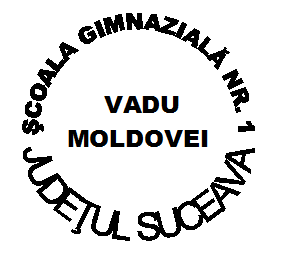 ŞCOALA GIMNAZIALĂ NR. 1 VADU MOLDOVEICom. VADU MOLDOVEI, Jud. SUCEAVATel: 0230 536524 Fax: 0230 536524E-mail: scvadumold@yahoo.com                                                                     Nr. ________    din ___________ GRAFICUL ACTIVITATILOR COMISIEI PENTRU CURRICULUM - AN SCOLAR 2021- 2022Responsabil comisie  IACOB ALINANRCRTACTIVITATEA URMARITALUNALUNALUNALUNALUNALUNALUNALUNANRCRTACTIVITATEA URMARITASEPT.OCT.IAN.FEB.MARTIEAPRILIEMAI IULIE1.Constituirea comisieidirector2.Realizarea planului de activitaticomisie3.Revizuirea regulamentuluicomisie4.Stabilirea de sarcini specificeȘef comisie5.Realizare raport 2020-2021Comisie6.Propuneri de imbunatatire 2021 – 2022Comisie7.Identificare si prezentare curriculum pentru fiecarecomisie8.Identificare de resurse pentru stabilirea CDSSef com.9.Centralizare propuneri de la comisii , elevi , parinti10.Realizarea ofertei educationaleComisia11.Popularizarea ofertei educationaleSef com.12.Aplicarea chestionarelorResp. clase13.Centralizarea rezultatelor chestionarelorResp. clase14.Prezentarea centralizarii la CP si CASef com .15.Avizarea proiectelor de programa pentru optionalSef com.16.Realizarea chestionare de eficientacomisia17.Aplicarea de chestionare de eficienta la clasele II- VIIIResponsabil comisie Prof.Leonte M/ Sandu Gabriela18.Centralizare si interpretare rezultateResponsabil comisie Prof. Zettel G/ Beraru G19.Raport asupra satisfactieiSef com.20.Monitorizare examene de corigentaSef com.21.Asigurarea bazei logistice pentru activitaticurriculare si extracurriculareResponsabil comisie  IACOB ALINAResponsabil comisie  IACOB ALINAResponsabil comisie  IACOB ALINAResponsabil comisie  IACOB ALINAResponsabil comisie  IACOB ALINAResponsabil comisie  IACOB ALINAResponsabil comisie  IACOB ALINAResponsabil comisie  IACOB ALINA